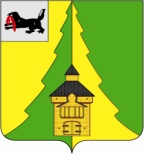 Российская ФедерацияИркутская областьНижнеилимский муниципальный районАДМИНИСТРАЦИЯ ПОСТАНОВЛЕНИЕОт «25» июля 2016г. № 571г. Железногорск-Илимский«Об оказании содействия избирательнымкомиссиям в организации подготовки и проведения выборов депутатов Государственной Думы Федерального Собрания Российской Федерации седьмого созыва – 18 сентября 2016 года»В целях оказания содействия избирательным комиссиям в организации подготовки и проведения выборов депутатов Государственной Думы Федерального Собрания Российской Федерации седьмого созыва – 18 сентября 2016 года, в соответствии с пунктом 16 статьи 20 Федерального закона от 12 июня 2002 года №67-ФЗ «Об основных гарантиях избирательных прав и права на участие в референдуме граждан Российской Федерации», Законом Иркутской области от 11 ноября 2011 года №116-03 «О муниципальных выборах в Иркутской области», распоряжением Губернатора Иркутской области от 08.07.2016г. № 92-р "Об оказании содействия избирательным комиссиям в организации подготовки и проведения выборов в единый день голосования в Иркутской области 18 сентября 2016 года", Уставом муниципального образования «Нижнеилимский район», администрация Нижнеилимского муниципального района,ПОСТАНОВЛЯЕТ:1. Образовать на период подготовки и проведения выборов депутатов Государственной Думы Федерального Собрания Российской Федерации седьмого созыва рабочую группу по оказанию содействия избирательным комиссиям в организации подготовки и проведения выборов 18 сентября 2016 года (далее рабочая группа).2.  Утвердить состав рабочей группы (Приложение №1).3. Утвердить план мероприятий по оказанию содействия избирательным комиссиям в организации подготовки и проведения выборов депутатов Государственной Думы Федерального Собрания Российской Федерации седьмого созыва – 18 сентября 2016 года (далее - план мероприятий) (Приложение №2).4.	Рекомендовать главам городских и сельских поселений Нижнеилимского района сформировать рабочие группы по оказанию
содействия избирательным комиссиям в реализации их полномочий, утвердить план организационно-технических мероприятий по оказанию содействия в подготовке и проведении выборов 18 сентября 2016 года.5. Опубликовать настоящее распоряжение в периодическом печатном издании «Вестник Думы и Администрации Нижнеилимского муниципального района».6. Контроль за исполнением данного постановления оставляю за собой.Мэр района                                                       М.С. РомановРассылка: в дело-2; членам рабочей группы, главам ГП и СПА.И. Татаурова30691Приложение № 1к постановлению администрации Нижнеилимского муниципального района № 571 от «25» июля 2016г.СОСТАВРабочей группы по оказанию содействия избирательным комиссиям ворганизации подготовки и проведения выборов депутатов Государственной Думы Федерального Собрания Российской Федерации седьмого созыва – 18 сентября 2016 годаРоманов Максим Сергеевич - мэр района - председатель рабочей группы;Пирогова Татьяна Константиновна - заместитель мэра района - заместитель председателя рабочей группы;3. Татаурова Анна Ивановна – специалист отдела организационной работы и социальной политики - секретарь рабочей группы.Члены рабочей группы: 1. Василенко Светлана Александровна – начальник отдела по культуре, спорту и делам молодежи;2.   Горшков Антон Анатольевич  -  ВрИО   начальника   ОМВД  России   по Нижнеилимскому району (по согласованию);  3. Ефимов Максим Сергеевич - заместитель начальника ОНД по Усть-Кутскому и Нижнеилимскому районам (по согласованию);4. Ефремов Сергей Полифронович - начальник линейно - технического участка Нижнеилимского района ПАО «Ростелеком» (по согласованию);5.	Ильин Дмитрий Владимирович - системный администратор КСА ТИК ГАС «Выборы» (по согласованию).6. Перминова Татьяна Викторовна - начальник Департамента образования;7. Ребицкая Наталья Александровна - начальник УПФР по Нижнеилимскому району (по согласованию);8. Стефановская Анастасия Львовна – и.о. начальника отделения УФМС России по Нижнеилимскому району (по согласованию);9. Ступина Ирина Григорьевна - пресс-секретарь;10. Чеснокова Алена Григорьевна – и.о. начальника отдела организационной работы и социальной политики;11. Шакирянова Татьяна Викторовна - директор ОГКУ "Управление социальной защиты населения по нижнеилимскому району" (по согласованию);        12.	Юмашев Николай Иванович - председатель Территориальной
избирательной комиссии Нижнеилимского муниципального района
(по согласованию).Заместитель мэра района                                  Т.К. ПироговаПриложение № 2к постановлению администрации Нижнеилимского муниципального района № 571  от «25» июля 2016г.ПЛАНмероприятий по оказанию содействия избирательным комиссиям в организации подготовки и проведения выборов депутатов Государственной Думы Федерального Собрания Российской Федерации седьмого созыва – 18 сентября 2016 годаЗаместитель мэра района                                                     Т.К. ПироговаСОГЛАСОВАНО:Председатель Нижнеилимской ТИК                                  Н.И. Юмашев    А.И. Татаурова30691№ п/пСодержание мероприятий в соответствии с законодательствомСрок исполненияОрганы и лица, реализующие мероприятия в соответствии с законодательством1Опубликование списков избирательных участковне позднее 3 августа 2016г.Мэр Нижнеилимского муниципального района М.С. Романов2Предоставление сведений об избирателях в Нижнеилимскую  территориальную избирательную комиссиюне позднее чем за 60 дней до дня голосования или после образования участковых избирательных комиссийМэр Нижнеилимского муниципального района М.С. Романов3Оказание содействия соответствующим избирательным комиссиям в составлении списков избирателейДо составления списков избирателейГлавы городских и сельских поселений (по согласованию), начальник отдела военного комиссариата Иркутской области по Нижнеилимскому району Д.Н. Дедюхин,и.о. начальника ОУФМС России по Иркутской области в Нижнеилимском районе А.Л. Стефановская4Создание рабочих групп по оказанию содействия избирательным комиссиям в подготовке и проведении выборов депутатов Государственной Думы ФС РФ седьмого созыване позднее 01 августа 2016г.Мэр Нижнеилимского муниципального района М.С. Романов,Главы городских и сельских поселений (по согласованию)5Обеспечение предоставления избирательным комиссиям необходимых сведений и материалов на бесплатной основе, ответов на обращения избирательных комиссийв пятидневный срок; не позднее дня, предшествующего дню голосования – на обращения, поступившие за пять и менее дней до дня голосования; немедленно – на обращения, поступившие в день голосования или в день, следующий за днем голосованияМэр Нижнеилимского муниципального района М.С. Романов;Главы городских и сельских поселений (по согласованию);общественные объединения, местные СМИ.Должностные лица организаций всех форм собственности.6Рассмотрение уведомлений организаторов митингов, демонстраций, шествий и пикетирований, связанных с выборами депутатов Государственной Думы ФС РФ седьмого созываВ соответствии с законодательством РФМэр Нижнеилимского муниципального района М.С. Романов;Главы городских и сельских поселений (по согласованию)7Оказание содействия зарегистрированным кандидатам, избирательным объединениям в соответствии с законодательством в организации	и проведенииагитационных публичных мероприятийНа протяжении всего периода избирательной кампании в соответствии с законодательствомМэр Нижнеилимского муниципального района М.С. Романов;Главы городских и сельских поселений (по согласованию)8Рассмотрение заявок о выделении помещений   для    проведения    встреч зарегистрированных    кандидатов,    их доверенных лиц, уполномоченных представителей с избирателями, политических партийВ течение трех дней со дня подачи заявкиРуководители образовательных учреждений, учреждений культуры городских и сельских поселений (по согласованию с администрациями городских и сельских поселений)9Выделение и оборудование на территории каждого избирательного участка специальных мест для размещения предвыборных печатных агитационных материаловНе позднее 18 августа 2016г.Главы городских и сельских поселений (по согласованию)10Предоставление      на      безвозмездной основе   необходимых   помещений  для избирательных комиссий, в том числе для          голосования, хранения          избирательной документации до передачи ее в архив либо до ее уничтожения по истечении сроков      хранения,       установленных законодательствомНа протяжении всего периодаизбирательной кампании всоответствии с законодательствомГлавы городских и сельских поселений (по согласованию).Начальник ДО – Перминова Т.В.11Предоставление              избирательным комиссиям помещений для голосования на безвозмездной основеВ соответствии с законодательствомГлавы городских и сельских поселений (по согласованию).Начальник ДО – Перминова Т.В.12Обеспечение   охраны   общественного порядка и общественной безопасности в   период   подготовки   и   проведения   выборов,   в   т.ч.   на безвозмездной     основе     обеспечение охраны   помещений,   предоставляемых избирательным                       комиссиям, сопровождения и охраны транспортных средствНа протяжении всего периодаизбирательной кампании всоответствии с законодательствомГлавы городских и сельских поселений (по согласованию).ВрИО начальника ОМВД России по Иркутской области по Нижнеилимскому району – Горшков А.А. (по согласованию).13Обеспечение    охраны    избирательных бюллетеней для  голосования  и  иной избирательной       документации       на безвозмездной основеНа протяжении всего периодаизбирательной кампании всоответствии с законодательствомВрИО начальника ОМВД России по Иркутской области по Нижнеилимскому району – Горшков А.А. (по согласованию).Главы городских и сельских поселений (по согласованию).14Обеспечение контроля за соблюдением пожарной безопасности в помещениях избирательных            комиссий            и помещениях для голосованияНа протяжении всего периодаизбирательной кампании всоответствии с законодательствомЕфимов М.С. – зам. начальника ОНД по Усть-Кутскому и  Нижнеилимскому району (по согласованию)15Содействие   обеспечению   средствами связи избирательных комиссийНа протяжении всего периодаизбирательной кампании всоответствии с законодательствомГлавы городских и сельских поселений (по согласованию).Ефремов С.П. - начальник линейно - технического участка Нижнеилимского района ОАО «Ростелеком» (по согласованию)16Обеспечение     мер     по     пресечению противоправной                агитационной деятельности,               предотвращению изготовления подложных и незаконных предвыборных                       печатных, аудиовизуальных и иных агитационных материалов,                незамедлительное информирование        соответствующей избирательной комиссии о выявленных фактах и принятых мерахНа протяжении всего периодаизбирательной кампании всоответствии с законодательствомВрИО начальника ОМВД России по Иркутской области по Нижнеилимскому району – Горшков А.А. (по согласованию).Главы городских и сельских поселений (по согласованию).17Оказание   содействия   избирательным комиссиям в оповещении избирателей о дате, времени и месте голосованияНе позднее 7 сентября 2016 года, а при досрочном голосовании не позднее, чем за пять днейдо дня досрочного голосованияГлавы городских и сельских поселений (по согласованию).18Проведение                         мероприятий, направленных          на          повышение гражданской   активности   (социальные проекты,        конкурсы,        культурно-массовые мероприятия)На протяжении всего периодаизбирательной кампании всоответствии с законодательствомГлавы городских и сельских поселений (по согласованию).19Мониторинг                 организационно-технических       и        информационно-разъяснительных               мероприятий, связанных        с        подготовкой        и проведением выборов депутатов Государственной Думы ФС РФ седьмого созываЕженедельно на протяжении всего периода избирательной кампании в соответствии с законодательствомГлавы городских и сельских поселений (по согласованию).Отдел организационной работы и социальной политики.